13-ое заседание 28-го созыва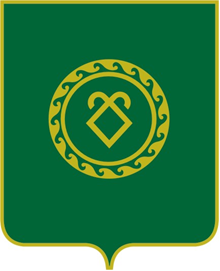 ҠАРАР										РЕШЕНИЕ30 ноябрь 2020 йыл    			 №81	    30 ноября 2020 годаОб отмене решения Совета сельского поселения Казанчинский сельсовет муниципального района Аскинский район Республики Башкортостан от 31.07.2015 №179  «Об утверждении порядка определения Администрацией сельского поселения Казанчинский сельсовет муниципального района Аскинский район Республики Башкортостан дохода граждан и постоянно проживающих совместно с ними членов их семей и стоимости подлежащего налогообложению их имущества в целях признания граждан нуждающимися в предоставлении жилых помещений по договорам найма жилых помещений жилищного фонда социального использования»              Рассмотрев экспертное заключение Госкомитета Республики Башкортостан по делам юстиции от 23.10.2020  на решение Совета сельского поселения Казанчинский сельсовет муниципального района Аскинский район Республики Башкортостан от 31.07.2015 №179 «Об утверждении порядка определения Администрацией сельского поселения Казанчинский сельсовет муниципального района Аскинский район Республики Башкортостан дохода граждан и постоянно проживающих совместно с ними членов их семей и стоимости подлежащего налогообложению их имущества в целях признания граждан нуждающимися в предоставлении жилых помещений по договорам найма жилых помещений жилищного фонда социального использования   решил:      1. Решение Совета сельского поселения Казанчинский сельсовет  от 31.07.2015 №179 «Об утверждении порядка определения Администрацией сельского поселения Казанчинский сельсовет муниципального района Аскинский район Республики Башкортостан дохода граждан и постоянно проживающих совместно с ними членов их семей и стоимости подлежащего налогообложению их имущества в целях признания граждан нуждающимися в предоставлении жилых помещений по договорам найма жилых помещений жилищного фонда социального использования» отменить.      2. Настоящее решение вступает в силу со дня его принятия. Глава сельского поселения :                                                     И.Ф. ДенисламовБАШҠОРТОСТАН РЕСПУБЛИКАҺЫ АСҠЫН РАЙОНЫ МУНИЦИПАЛЬ РАЙОНЫНЫҢ Ҡаҙансы АУЫЛ СОВЕТЫАУЫЛ БИЛӘМӘҺЕ СОВЕТЫСОВЕТ СЕЛЬСКОГО ПОСЕЛЕНИЯ КАЗАНЧИНСКИЙ СЕЛЬСОВЕТ МУНИЦИПАЛЬНОГО РАЙОНА АСКИНСКИЙ РАЙОНРЕСПУБЛИКИ БАШКОРТОСТАН